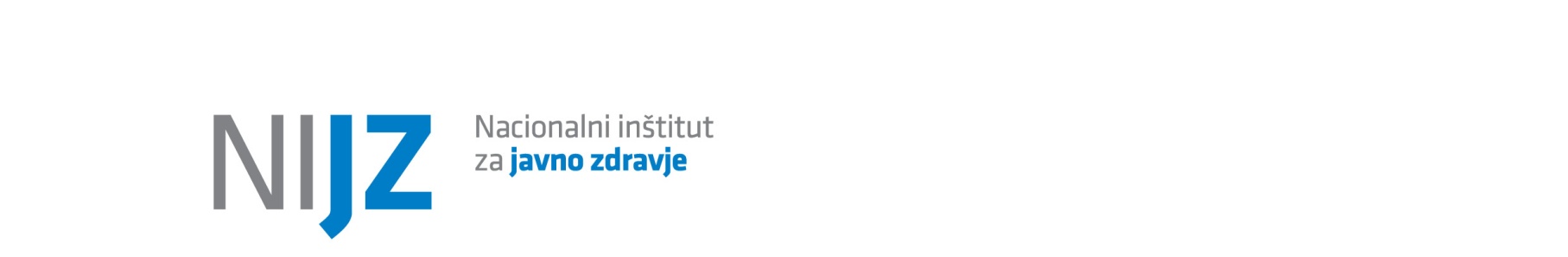 ZAPISNIK O PREDAJI ODPADNIH ZDRAVIL ZA IZVAJANJE PROGRAMA CEPLJENJA IN ZAŠČITE Z ZDRAVILI1. Pošiljatelj/imetnik odpadka2. Odpadek
3. Primopredaja4. Specifikacija odpadnih zdravilVZROK izločitve zdravila: 1. pretečen rok uporabnosti		              2. poškodovana ovojnina		              3. prekinitev hladne verige                                             4. drugo _______________________________________________________Podpis kontaktne osebe:							Datum izpolnjevanja: IZPOLNI NIJZ			ZAPISNIK ŠT.: ___________SLUŽBA ZA PRESKRBO S CEPIVITrubarjeva 2SI-1000 Ljubljanat +386 1 2441 454, 431, 521, 475f +386 1 2441 430www.nijz.sidistribucija.zdravil@nijz.siID DDV: SI 44724535TRR: 011006000043188NAZIV IN NASLOV USTANOVE: (okence kuverte)KONTAKTNA OSEBA:TELEFONFAXE-MAILKlasifikacijska številka Naziv odpadka18 01 09zdravila, ki niso zajeta v 18 01 08Odpadna zdravila PREDAL:IME IN PRIIMEKPODPISPODPISOdpadna zdravila PREDAL:Datum predaje:Število predanih kartonov:Odpadna zdravila PREVZEL:IME IN PRIIMEK VOZNIKAPODPIS VOZNIKAPODPIS VOZNIKAOdpadna zdravila PREVZEL:Datum prevzema:Število prevzetih kartonov:IME ZDRAVILA / IZDELOVALEC ENOTA / PAKIRANJE (škatle, nap. inj. brizga, ampule, viale)  SERIJSKA ŠT. in ROK UPORABEKOLIČINAVZROK izločitve zdravilaIZPOLNI NIJZ OpombeŠtevilo prejetih kartonov:Pošiljki priložen zapisnik:DANENAKNADNOPODATKI O POŠILJKI / KARTONU Odpadna cepiva zapakirana v primerni embalažiDANEOdpadna cepiva zaprta v originalni stični ovojniniDANENa embalaži pošiljke oznaka  »ODPADNA ZDRAVILA«DANENa embalaži pošiljke navedeni podatki ustanoveDANEPODATKI O ZAPISNIKU Na zapisniku navedeni vsi podatkiDANEPodatki se ujemajo DANEDatum pregleda pošiljke:Pošiljko pregledal: